Committee on Development and Intellectual Property (CDIP)Sixteenth SessionGeneva, November 9 to 13, 2015WIPO GENERAL ASSEMBLY DECISION ON CDIP related MATTERSDocument prepared by the Secretariat	It is recalled that the World Intellectual Property Organization (WIPO) General Assembly, at its Forty-Third session, held from September 23 to October 2, 2013, requested the Committee on Development and Intellectual Property (CDIP) to “takes note of concerns expressed by some Member States on the implementation of the CDIP mandate and the implementation of the Coordination Mechanisms”  and to “discuss these two matters during its Twelfth and Thirteenth Sessions, report back and make recommendations on the two matters to the General Assembly in 2014”.2.	The WIPO General Assembly, at its Forty-Sixth session, held from September 22 to 30, 2014, while considering document WO/GA/46/10, approved the request made by the Committee at its Thirteenth session to allow it to continue the discussions on the aforesaid matters during its Fourteenth and Fifteenth sessions.  3.	The CDIP, at its Fifteenth session, took the following decision, contained in paragraph 10 of the Summary by the Chair:“…the Committee discussed the WIPO General Assembly Decision on CDIP related matters documents CDIP/14/11 and CDIP/12/5.  The Committee could not reach an agreement on these matters.  The Chair of the Committee was requested to undertake, if feasible, informal consultations on the margins of the 2015 General Assembly meeting, without interfering with other issues before the Assembly, on the basis of an informal working paper by the Chair and a list of examples of activities that might be discussed in the CDIP, proposed by the delegations of Algeria and Nigeria.  Accordingly, the Committee requests the General Assembly to allow it to continue the discussion during its sixteenth and seventeenth sessions and to report back and make recommendations on the two matters to the General Assembly in 2016.”4.	The WIPO General Assembly at its Forty-Seventh session, held from October 5 to 14, 2015, while considering the Decision on the Committee on Development and Intellectual Property (CDIP) Related Matters contained in document WO/GA/47/11, approved the 
above-mentioned request by the Committee.5.	The Committee on Development and Intellectual Property (CDIP) is invited to take note on the decision taken by the WIPO General Assembly at its Forty-Seventh session.[End of document]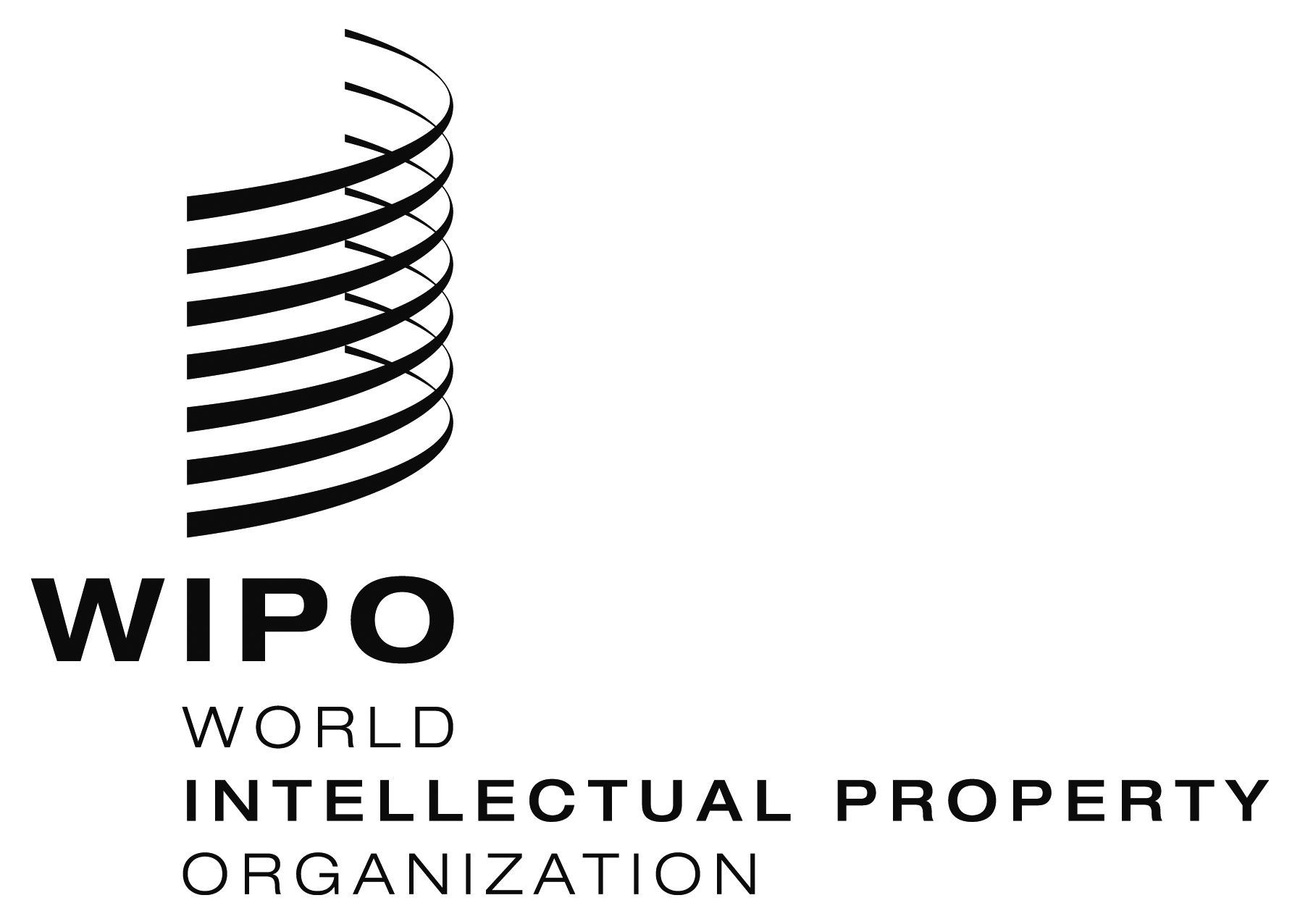 Ecdip/16/9   cdip/16/9   cdip/16/9   ORIGINAL:  EnglishORIGINAL:  EnglishORIGINAL:  EnglishDATE:  october 15, 2015DATE:  october 15, 2015DATE:  october 15, 2015